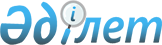 Об установлении и изменении границы (черты) поселка Теренозек Сырдарьинского районаПостановление Сырдарьинского районного акимата Кызылординской области от 30 апреля 2014 года N 180 и Решение Сырдарьинского районного маслихата Кызылординской области от 30 апреля 2014 года N 234. Зарегистрировано Департаментом юстиции Кызылординской области 23 мая 2014 года за N 4682.
      Сноска. Заголовок - в редакции постановления Сырдарьинского районного акимата Кызылординской области от 21.08.2023 № 220 и решения Сырдарьинского районного маслихата Кызылординской области от 21.08.2023 № 49 (вводится в действие по истечении десяти календарных дней после дня первого официального опубликования).
      В соответствии с Кодексом Республики Казахстан от 20 июня 2003 года "Земельный кодекс Республики Казахстан", Законом Республики Казахстан от 8 декабря 1993 года "Об административно-территориальном устройстве Республики Казахстан" акимат Сырдарьинского района ПОСТАНОВЛЯЕТ и Сырдарьинский районный маслихат РЕШИЛ:
      1. Установить и изменить границы (черты) поселка Теренозек Сырдарьинского района согласно приложению к настоящему совместному постановлению и решению.
      Сноска. Пункт 1 - в редакции постановления Сырдарьинского районного акимата Кызылординской области от 21.08.2023 № 220 и решения Сырдарьинского районного маслихата Кызылординской области от 21.08.2023 № 49 (вводится в действие по истечении десяти календарных дней после дня первого официального опубликования).


      2. Настоящее постановление и решение вводятся в действие по истечении десяти календарных дней после дня первого официального опубликования. Границы (черты) поселка Теренозек Сырдарьинского района
      Сноска. Приложение - в редакции постановления Сырдарьинского районного акимата Кызылординской области от 21.08.2023 № 220 и решения Сырдарьинского районного маслихата Кызылординской области от 21.08.2023 № 49 (вводится в действие по истечении десяти календарных дней после дня первого официального опубликования).
					© 2012. РГП на ПХВ «Институт законодательства и правовой информации Республики Казахстан» Министерства юстиции Республики Казахстан
				
      Аким Сырдарьинского района

Г. Казантаев

      Председатель внеочередной ХХІХ сессии Сырдарьинского районного маслихата

Д. Ералиев

      Секретарь Сырдарьинского районного маслихата

Б. Маншарипов
Приложение к совместному
постановлению акимата
Сырдарьинского района
от 30 апреля 2014 года № 180
и решению Сырдарьинского
районного маслихата
от 30 апреля 2014 года № 234
№
Наименование населенного пункта
Общая площадь (гектар)
В том числе (гектар);
В том числе (гектар);
В том числе (гектар);
В том числе (гектар);
В том числе (гектар);
В том числе (гектар);
В том числе (гектар);
В том числе (гектар);
В том числе (гектар);
В том числе (гектар);
№
Наименование населенного пункта
Общая площадь (гектар)
сельскохозяйственных угодий
В том числе (гектар);
В том числе (гектар);
В том числе (гектар);
В том числе (гектар);
пок-ры-тые ле-сом
под-кан-аль-ные зем-ли
пло-щади и дво-ры, ули-цы, при-доро-жные зем-ли
земли под заст-ройку
про-чие уго-дий
№
Наименование населенного пункта
Общая площадь (гектар)
сельскохозяйственных угодий
пашни
залежь
пастбища
сад
пок-ры-тые ле-сом
под-кан-аль-ные зем-ли
пло-щади и дво-ры, ули-цы, при-доро-жные зем-ли
земли под заст-ройку
про-чие уго-дий
1
поселок Теренозек
2527,6
1386,92
-
250,0
1136,92
-
359,0
16,5
89,0
33,09
643,09